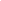 HR Timesheet HR Timesheet HR Timesheet HR Timesheet HR Timesheet HR Timesheet HR Timesheet HR Timesheet HR Timesheet HR Timesheet HR Timesheet HR Timesheet HR Timesheet HR Timesheet HR Timesheet HR Timesheet HR Timesheet HR Timesheet HR Timesheet HR Timesheet HR Timesheet HR Timesheet HR Timesheet HR Timesheet HR Timesheet HR Timesheet HR Timesheet HR Timesheet HR Timesheet HR Timesheet HR Timesheet HR Timesheet HR Timesheet HR Timesheet HR Timesheet HR Timesheet HR Timesheet HR Timesheet HR Timesheet HR Timesheet [Address][Address]Pay Period Start Date:Pay Period Start Date:Pay Period Start Date:Pay Period Start Date:[City, State, ZIP Code][City, State, ZIP Code][City, State, ZIP Code]Pay Period End Date:Pay Period End Date:Pay Period End Date:Pay Period End Date:Employee Name:Employee Name:Employee Phone:Employee Phone:Employee Phone:Employee Phone:Manager:Employee email:Employee email:Employee email:Employee email:Day of WeekDay of WeekDay of WeekDay of WeekRegular HoursRegular HoursRegular HoursRegular HoursRegular HoursRegular HoursRegular HoursOvertime hoursOvertime hoursOvertime hoursOvertime hoursOvertime hoursSickSickSickVacationVacationTotalTotalTotalTotalMondayMondayMonday8.008.008.008.008.008.008.001.251.251.251.251.259.259.259.259.25TuesdayTuesdayTuesday8.008.008.008.008.008.008.002.502.502.502.502.5010.5010.5010.5010.50WednesdayWednesdayWednesday9.009.009.009.009.009.009.002.252.252.252.252.2511.2511.2511.2511.25ThursdayThursdayThursday10.0010.0010.0010.0010.0010.0010.001.001.001.001.001.0011.0011.0011.0011.00FridayFridayFriday8.008.008.008.008.008.008.002.002.002.002.002.0010.0010.0010.0010.00Total Hours43.0043.0043.0043.0043.0043.0043.009.009.009.009.009.000.000.000.000.000.0052.0052.0052.0052.00Rate Per Hour$20.00 $20.00 $20.00 $20.00 $20.00 $20.00 $20.00 $25.00$25.00$25.00$25.00$25.00$20.00$20.00$20.00$20.00$20.00Total Pay$860.00 $860.00 $860.00 $860.00 $860.00 $860.00 $860.00 $225.00$225.00$225.00$225.00$225.00$0.00$0.00$0.00$0.00$0.00$1,040.00$1,040.00$1,040.00$1,040.00